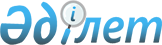 2013 жылға арналған қоғамдық жұмыстарды ұйымдастыру туралы
					
			Күшін жойған
			
			
		
					Оңтүстік Қазақстан облысы Созақ ауданы әкімдігінің 2013 жылғы 15 наурыздағы № 71 қаулысы. Оңтүстік Қазақстан облысының Әділет департаментімен 2013 жылғы 9 сәуірде № 2258 болып тіркелді. Қолданылу мерзімінің аяқталуына байланысты күші жойылды - (Оңтүстік Қазақстан облысы Созақ ауданы әкімі аппаратының 2014 жылғы 28 қаңтардағы № 223 хатымен)      Ескерту. Қолданылу мерзімінің аяқталуына байланысты күші жойылды - (Оңтүстік Қазақстан облысы Созақ ауданы әкімі аппаратының  28.01.2014 № 223 хатымен).

      «Қазақстан Республикасындағы жергiлiктi мемлекеттiк басқару және өзiн-өзi басқару туралы» Қазақстан Республикасының 2001 жылғы 23 қаңтардағы Заңының 31-бабына, «Халықты жұмыспен қамту туралы» Қазақстан Республикасының 2001 жылғы 23 қаңтардағы Заңының 20-бабына және Қазақстан Республикасы Үкiметiнiң 2001 жылғы 19 маусымдағы № 836 қаулысымен бекiтiлген Қоғамдық жұмыстарды ұйымдастыру және қаржыландыру ережесiнiң 8-тармағына сәйкес аудан әкiмдiгi ҚАУЛЫ ЕТЕДI:



      1. 2013 жылы қоғамдық жұмыстар жүргiзiлетiн ұйымдардың тiзбесi, қоғамдық жұмыстардың түрлерi, көлемi және олардың қаржыландырудың көздерi қосымшаға сәйкес бекiтiлсiн.



      2. Қоғамдық жұмысқа қатысатын азаматтардың еңбекақысы тиiстi қаржы жылына арналған республикалық бюджет туралы заңда белгiленген жалақының ең төменгi мөлшерi көлемiнде бекiтiлсiн.



      3. Осы қаулының орындалуын бақылау аудан әкiмiнiң орынбасары С.Еденбаеваға жүктелсiн.



      4. Осы қаулы алғаш ресми жарияланғаннан кейін күнтiзбелiк он күн өткен соң қолданысқа енгiзiледi.      Аудан әкiмi                                А.Аймұрзаев

Созақ ауданы әкiмдiгiнiң

2013 жылғы «15» наурыз

№ 71 қаулысымен бекiтiлген 2013 жылға қоғамдық жұмыстар жүргізілетін ұйымдардың тізбесі, қоғамдық жұмыстардың түрлері, көлемі және олардың қаржыландыру көздері      Ескертпе: қоғамдық жұмыстардың нақты жағдайлары жұмыс берушімен және қоғамдық жұмысқа қатысатын азаматтың арасында жасалатын еңбек шартында көзделеді.
					© 2012. Қазақстан Республикасы Әділет министрлігінің «Қазақстан Республикасының Заңнама және құқықтық ақпарат институты» ШЖҚ РМК
				Р/сҰйымдардың атауыЖылына қоғамдық жұмыстарға сұраныс (адам саны)Қоғамдық жұмыстардың түрлері мен көлемдеріҚаржыландыру көздері1«Шолаққорған ауылы әкімі аппараты» мемлекеттік мекемесі 62

 Ауылдық аймақтарды, көгалдандыру, көрiктендiру, қоқыстардан тазарту-100000 шаршы метр Аудандық бюджет2«Оңтүстік Қазақстан облысының Ішкі істер департаменті Созақ аудандық ішкі істер бөлімі» мемлекеттік мекемесі 43Елді мекендерге «Сақшы» жобасы бойынша учаскелік полицияларға қоғамдық тәртіпті ретке келтіруге көмек көрсетуАудандық бюджет3«Созақ сәулет» мемлекеттік коммуналдық кәсіпорыны30Экологиялық аймақты көгалдандыру, көркейту жұмыстарына көмектесу Аудандық бюджет4Қазақстан Республикасы Қорғаныс министрлігінің "Оңтүстік Қазақстан облысы Созақ ауданының қорғаныс істері жөніндегі бөлімі" республикалық мемлекеттік мекемесі 10Құжаттарды дайындауға көмек көрсету-5000 іс, компьютерлiк базаға мәлiметтердi енгiзу-12500 іс, құжаттарды тiгу-5000 іс, мұрағат құжаттарын өңдеуге көмек көрсету-500 іс Аудандық бюджет5«Созақ ауылы әкімі аппараты» мемлекеттік мекемесі45Ауылдық аймақтарды, көгалдандыру, көрiктендiру, қоқыстардан тазарту -10000 шаршы метрАудандық бюджет6«Жартытөбе ауылы әкімі аппараты» мемлекеттік мекемесі25Ауылдық аймақтарды, көгалдандыру, көрiктендiру, қоқыстардан тазарту-50000 шаршы метрАудандық бюджет7«Құмкент ауылы әкімі аппараты» мемлекеттік мекемесі20Ауылдық аймақтарды, көгалдандыру, көрiктендiру, қоқыстардан тазарту-50000 шаршы метрАудандық бюджет8«Таукент поселкесі әкімі аппараты» мемлекеттік мекемесі25Ауылдық аймақтарды, көгалдандыру, көрiктендiру, қоқыстардан тазарту-30000 шаршы метрАудандық бюджет9«Сызған ауылы әкімі аппараты» мемлекеттік мекемесі20Ауылдық аймақтарды, көгалдандыру, көрiктендiру, қоқыстардан тазарту-50000 шаршы метрАудандық бюджет10«Қарақұр ауылы әкімі аппараты» мемлекеттік мекемесі25Ауылдық аймақтарды, көгалдандыру, көрiктендiру, қоқыстардан тазарту-50000 шаршы метрАудандық бюджет11«Қаратау ауылы әкімі аппараты» мемлекеттік мекемесі20Ауылдық аймақтарды, көгалдандыру, көрiктендiру, қоқыстардан тазарту-35000 шаршы метрАудандық бюджет12«Жуантөбе ауылы әкімі аппараты» мемлекеттік мекемесі20Ауылдық аймақтарды, көгалдандыру, көрiктендiру, қоқыстардан тазарту-50000 шаршы метрАудандық бюджет13«Тасты ауылы әкімі аппараты» мемлекеттік мекемесі20Ауылдық аймақтарды, көгалдандыру, көрiктендiру, қоқыстардан тазарту-50000 шаршы метрАудандық бюджет14«Шу ауылы әкімі аппараты» мемлекеттік мекемесі20Ауылдық аймақтарды, көгалдандыру, көрiктендiру, қоқыстардан тазарту-30000 шаршы метрАудандық бюджет15«Қыземшек поселкесі әкімі аппараты» мемлекеттік мекемесі15Ауылдық аймақтарды, көгалдандыру, көрiктендiру, қоқыстардан тазарту-50000 шаршы метрАудандық бюджетБарлығы:400